На территории Омской области введен особый противопожарный режим.Территориальный отдел надзорной деятельности и профилактической работы Омского района информирует, что согласно Постановления Омской области №126-п от 03.05.2018 года на территории Омской области введен особый противопожарный режим.В период действия особого противопожарного режима, гражданам запрещается: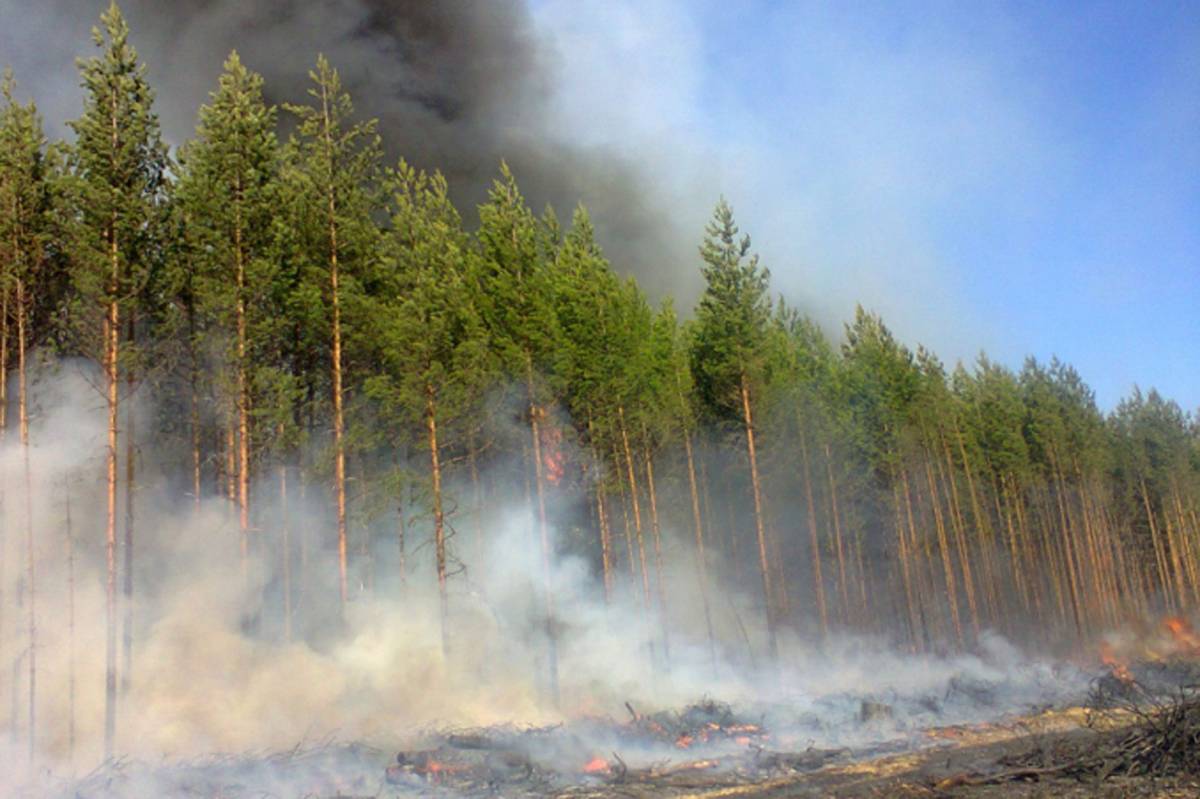 ▪ разводить костры на территории поселения, дачных участков, частного жилого сектора, в местах отдыха;▪ сжигать мусор и сухую растительность;▪ осуществлять палы травы;▪ проводить огневые работы. Нарушение требований пожарной безопасности в условиях особого противопожарного режима согласно Кодекса Российской Федерации об административных правонарушениях влечет наложение штрафа:▪ на граждан в размере от 2 000 до 4 000 рублей;▪ на должностных лиц - от 15 000 до 30 000 рублей;▪ на юридических лиц - от 400 000 до 500 000 рублей.В зависимости от тяжести последствий пожара виновный может понести и уголовную ответственность.При обнаружении пожара или запаха гари незамедлительно звоните по телефону пожарно-спасательной службы «101». Набор номера осуществляется как с мобильного, так и со стационарного телефонов.ТОНД и ПР Омского района